Comprensión lectora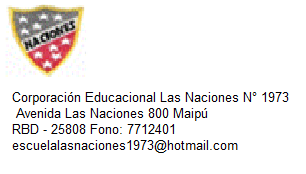 Fecha: 	Curso:  	Condorito doctorLee y responde:¿Qué tipo de texto es el que acabas de leer? ¿Cuál es su finalidad?Fuente: www.condorito.com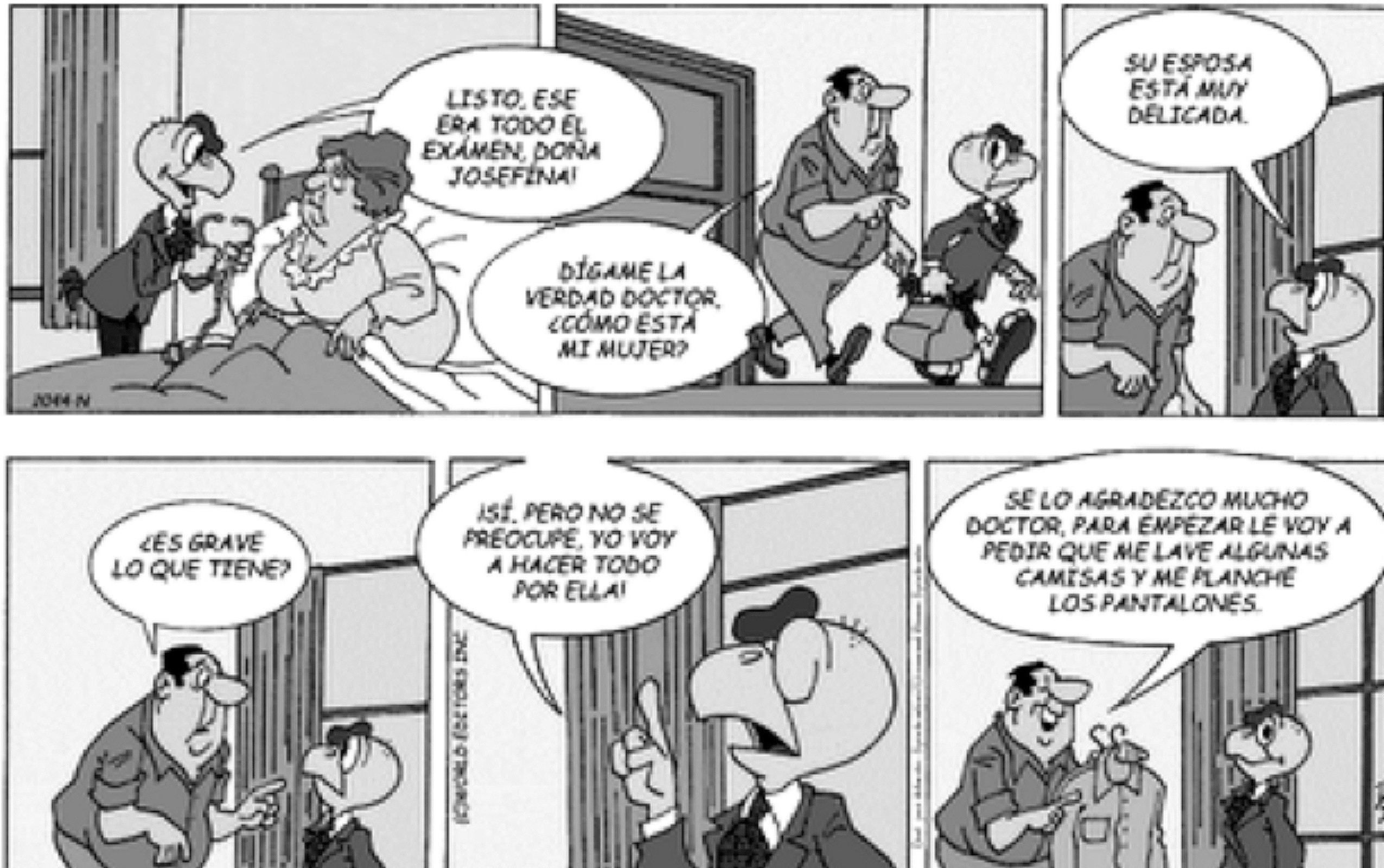 Cuando Condorito dijo: “No se preocupe, yo voy a hacer todo por ella”, ¿a qué se estaba refiriendo?¿Cómo crees que se sintió Condorito con lo que le pidió el esposo de la enferma? ¿Por qué?¿Cómo describirías al esposo de la enferma?Lee y selecciona la respuesta correcta:Del texto se puede inferir que lo que realmente le importaba al hombre era:El valor de la consulta.La salud de su esposa.Quien haría las labores domésticas.El tiempo que su esposa estaría enferma.Comprensión lectora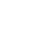 Los recuadros en los que se organiza la historia en este tipo de texto, se llaman:Globos o bocadillosViñetasOnomatopeyasCartuchosTransforma el texto leído en una noticia.Recuerda que una noticia debe responder las siguientes preguntas: ¿Quién? ¿Qué? ¿Cómo? ¿Cuán- do? ¿Dónde? ¿Por qué?Piensa acerca de las funciones de las palabras y responde.Clasifica según su función, las siguientes palabras del texto:  Voy – camisas – lave – esposa – delicada – esposa – está – doctor Completa:La palabra que tiene una función adjetiva es 	y su antónimo es 	.Reemplaza la palabra que aparece en el texto por su antónimo:“Su esposa está muy 	”Lee los siguientes ejemplos en los que se reemplazaron las palabras que tenían una función adjeti- va por su antónimo y responde:¿Qué pasa con el sentido de las oraciones si se cambia una palabra con función adjetiva por un antónimo?¿Por qué?FUNCIÓN VERBALFUNCIÓN SUSTANTIVAFUNCIÓN ADJETIVAEse árbol es muy grande.Ese árbol es muy pequeño.Mi pieza es muy iluminada.Mi pieza es muy oscura.Esos niños son muy amistosos.Esos niños son muy peleadores.